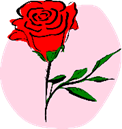 Alpha Theta Meeting Schedule 2019-2020      			Thursday, August 1, 2019:  Picnic at Peggy's 4289 Cambria Wilson Rd. LockportHostesses: Peggy Hanavan, Sue Landis, Linda Belson, Sue Richards9:30-11:00 Meet and Greet and Blanket Making11:00 – Meeting!2:00 – LunchFriday, October 25, 2019:  Alternative Grounds (Meeting)             Roy-Hart High School (Oklahoma performance) 17 Main St. Middleport (Alternative Grounds)Hostesses: Jen Lesniowski, Heather Petroziello, Sandy Kelley, LaVonne Walker 4:15-4:45 Meet and Greet4:45 -5:45 Meeting5:45-6:45 Meal7:30 Oklahoma PerformanceNovember 16, 2019:  First Presbyterian Church (Nelda’s Church)522 Main St., MedinaHostesses: Barb Filipiak, Nelda Callard, Carol Feltz, Krista Beth Feltz9:30 Meet and Greet10:00 Meeting 11:00 Apron Memoirs & Silent Auction (for Native American Grants-in-Aid)11:45 Pot LuckApril 4, 2020: Iroquois Wildlife Refuge Field Trip1101 Casey Rd, BasomHostesses: Louanne Hogan, Phyllis DiMiero, Marcia McCarthy8:30 Meet and Greet9:00 Presentation and Refuge tour
11:00 Meeting and Lunch June 8, 2020:  White Birch – World Fellowship Auction1515 North Lyndonville Rd., LyndonvilleHostesses: Laurel Pitzrick, Katy Franks, Laura Moore, Pam Stroud4:00 Meet and Greet4:30 Meeting and Induction CeremonyTBD  Dinner followed by Auction